		Ufficio Mobilità e Placement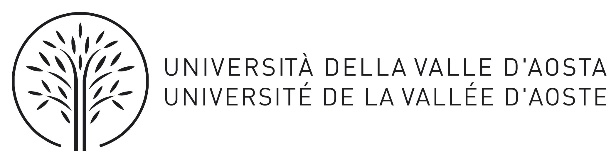 Loc. Le Grand Chemin n. 18111020 Saint-Christophe   AOSCHEDA ANAGRAFICAPRIMA COMUNICAZIONE                                  VARIAZIONE DATI DAL ________________                   COGNOME  _______________________________  NOME ________________________________________________ Comune o stato estero di nascita________________________________  data di nascita________________________Stato civile ____________________ Tel/cell.________________________ e-mail______________________________Se coniugato indicare il cognome, il nome e il codice fiscale del coniuge:RESIDENZAIndirizzo___________________________________ comune _______________________ CAP ________provincia ____RESIDENZA AL 1° GENNAIO DELL’ANNO IN CORSO (se diverso dalla residenza attuale):Indirizzo___________________________________ comune _______________________ CAP ________provincia ____DOMICILIO (se diverso dalla residenza) Indirizzo__________________________________ comune ________________________ CAP ________provincia ____NAZIONALITA’_____________________________   TITOLO DI STUDIO ______________________________________DATI PROFESSIONALI DEI COLLABORATORI ESTERNI Ente o azienda da cui dipende ____________________________________   C.F. Ente___________________________Ente pubblico     SI  ______ NO ____    Qualifica e opzione tempo____________________________________________DICHIARAZIONE PER LE DETRAZIONI DI IMPOSTA              Di non applicare la detrazione per redditi di lavoro dipendente(eventuale) Di applicare la percentuale IRPEF fissa del __________ in luogo della percentuale definita in base allo      scaglione di reddito Coordinate IBAN Intestatario conto ____________________________________________________________________________Istituto bancario e numero Agenzia  ______________________________________________________________ Si impegna a comunicare all’Ateneo, in maniera tempestiva, ogni variazione significativa della propria situazione anagrafica, fiscale e previdenziale.Il trattamento dei dati personali da Lei forniti è effettuato dall’Ateneo ai sensi del Decreto legislativo 30 giugno 2003, n. 196 e del Regolamento UE 2016/679 del Parlamento europeo e del Consiglio del 27 aprile 2016, relativo alla protezione delle persone fisiche con riguardo al trattamento dei dati personali, nonché alla libera circolazione di tali dati e che abroga la direttiva 95/46/CE (regolamento generale sulla protezione dei dati). Il Titolare del trattamento dei dati che La riguardano è l’Università della Valle d’Aosta – Université de la Vallée d’Aoste, con sede legale in Strada Cappuccini, n. 2/A, 11100 Aosta, tel. (+39) 0165/1875200 – protocollo@univda.it – protocollo@pec.univda.it . Il Responsabile della Protezione dei Dati (Data Protection Officer, D.P.O.) è contattabile all’indirizzo:  rpd@univda.it. Il trattamento dei dati personali avviene mediante strumenti manuali, informatici e telematici con logiche strettamente correlate alla gestione del rapporto di collaborazione e, comunque, in modo da garantire la sicurezza e la riservatezza dei dati stessi in conformità alle norme vigenti. L’informativa generale relativa al trattamento dei dati personali è disponibile sul sito web dell’Ateneo.				            Il sottoscritto                    										        __________________________Codice fiscaleCOGNOME____________NOME____________MODALITA’ DI PAGAMENTO